                                                                Приложение:                                  «Жизнь и работа профсоюзной организации»Мы на Прохоровском поле.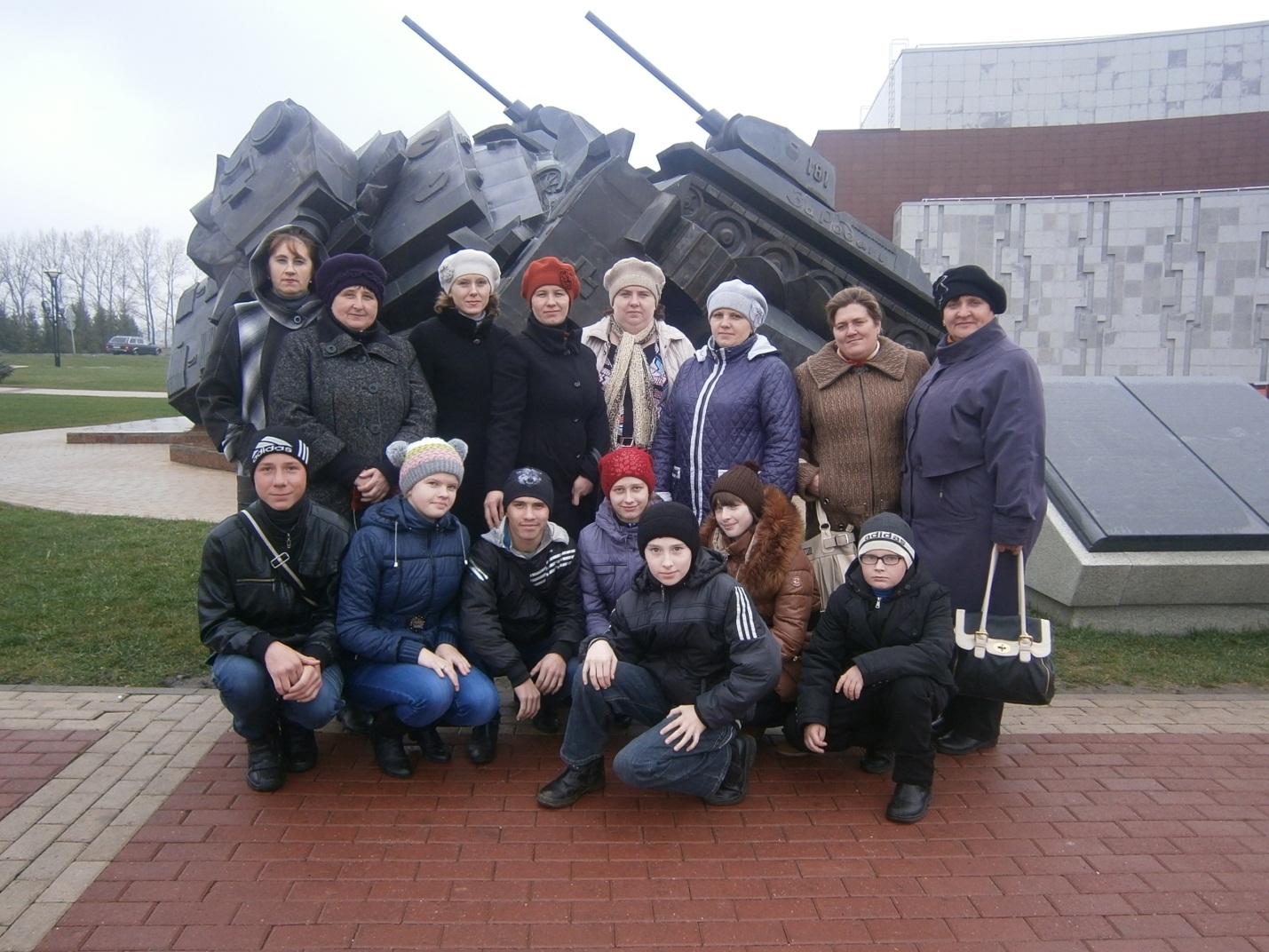 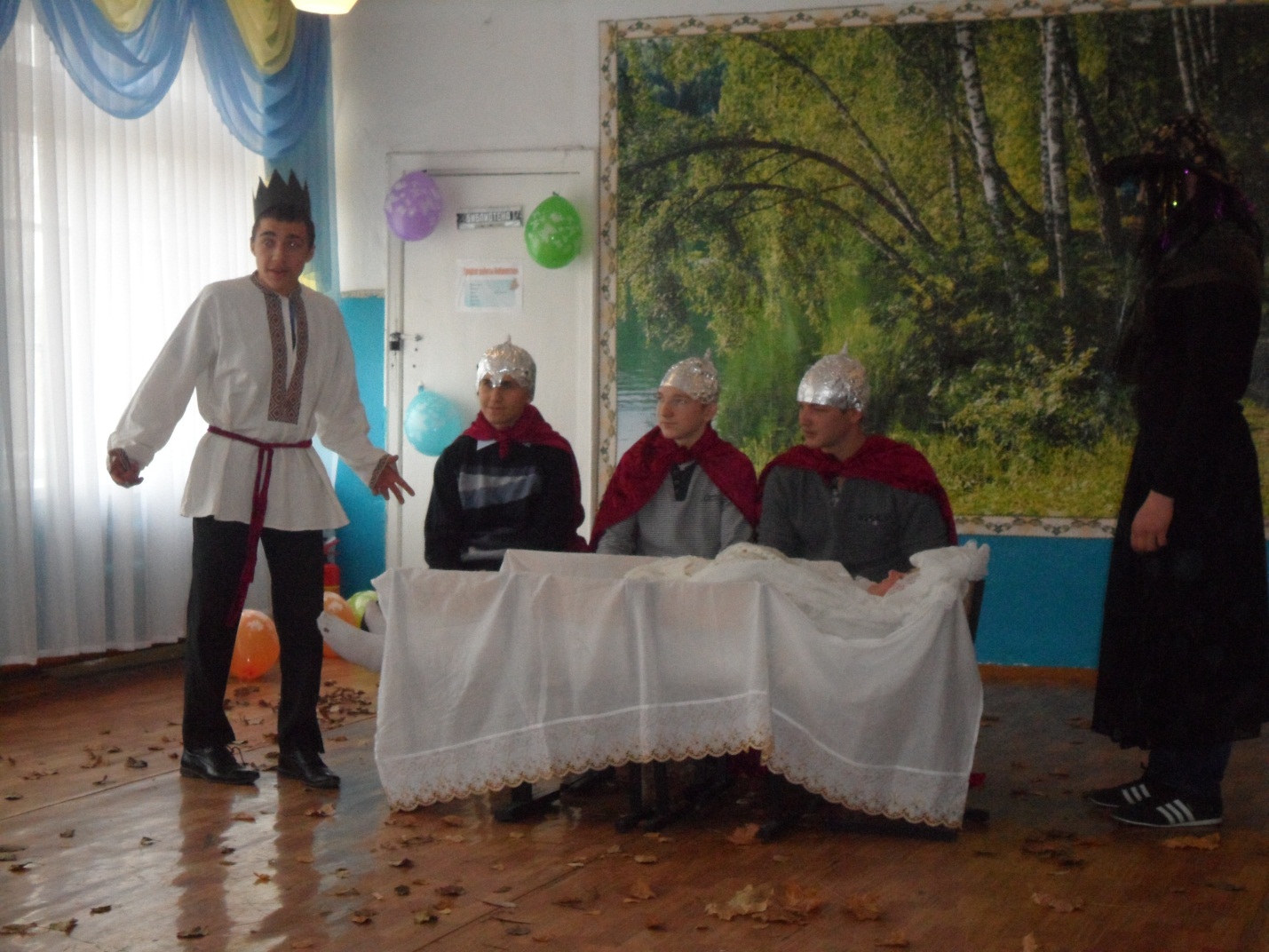 Выпускной 2016 год.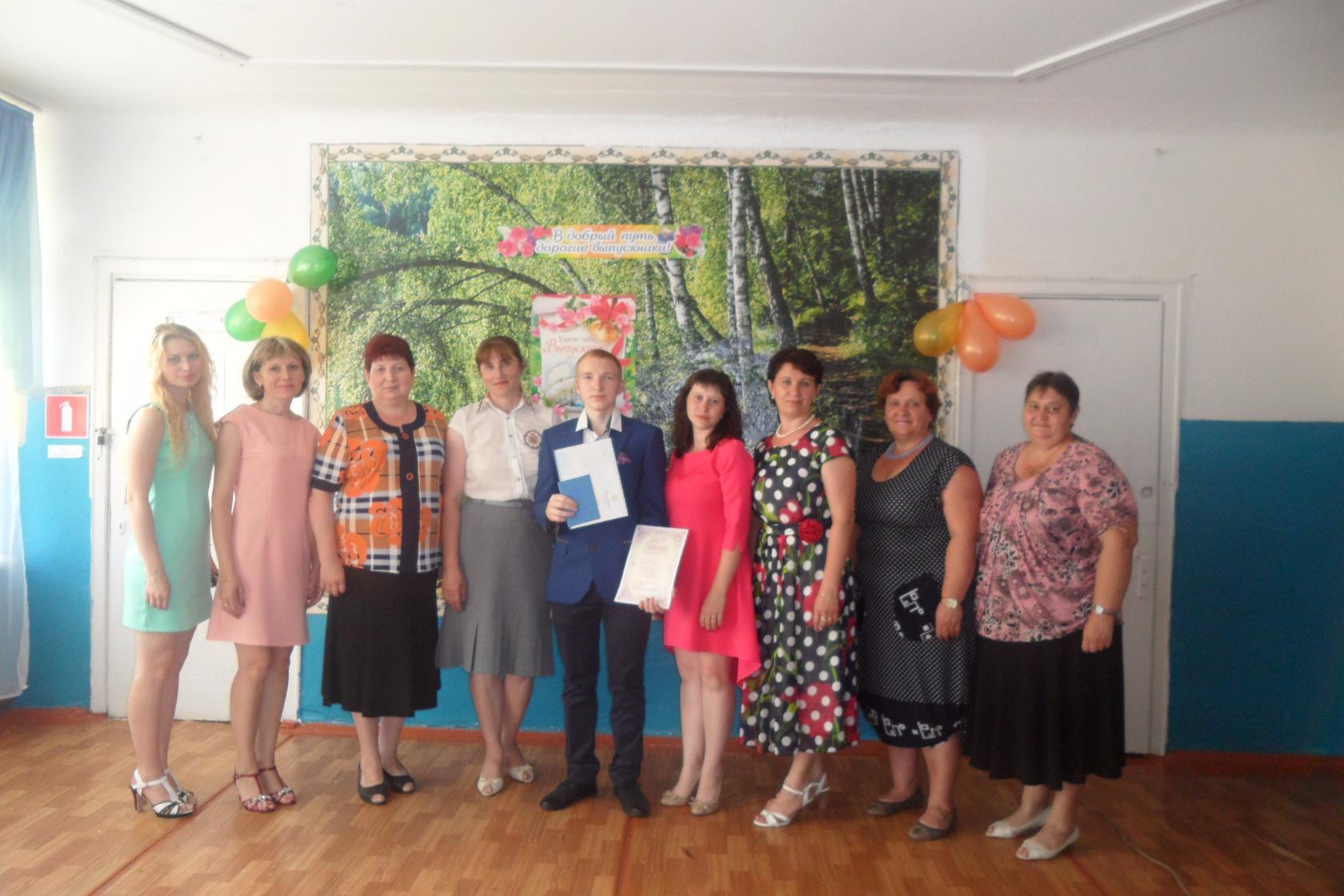 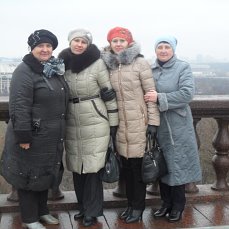 Экскурсия в Москву.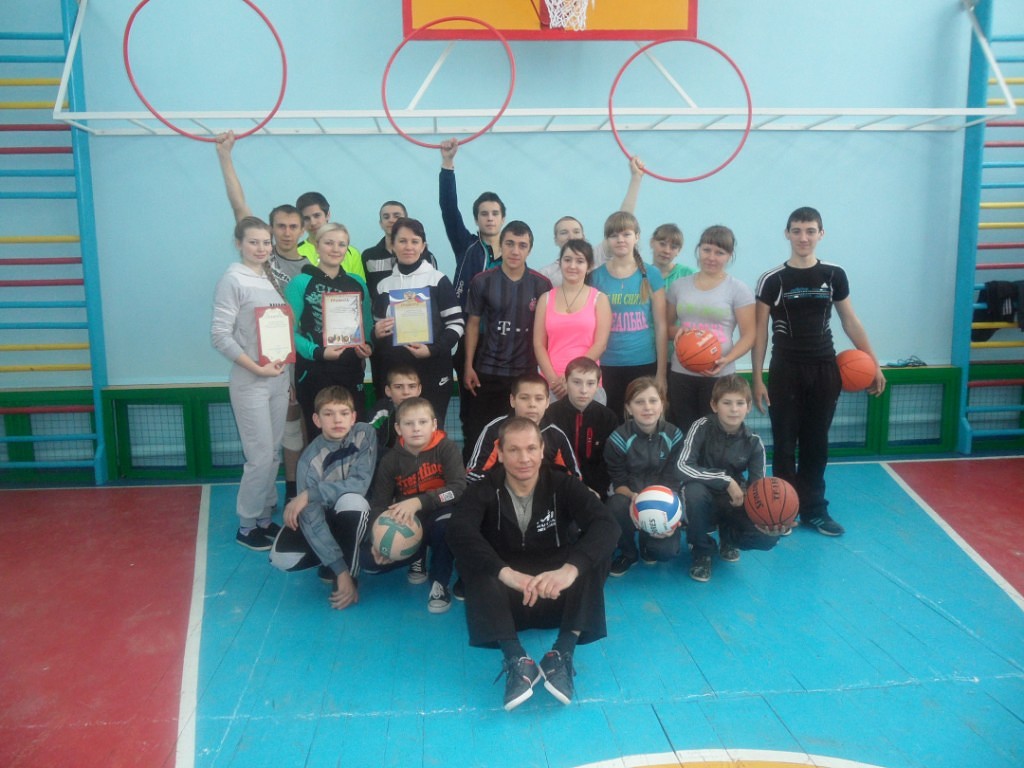 Профсоюз за здоровый образ жизни.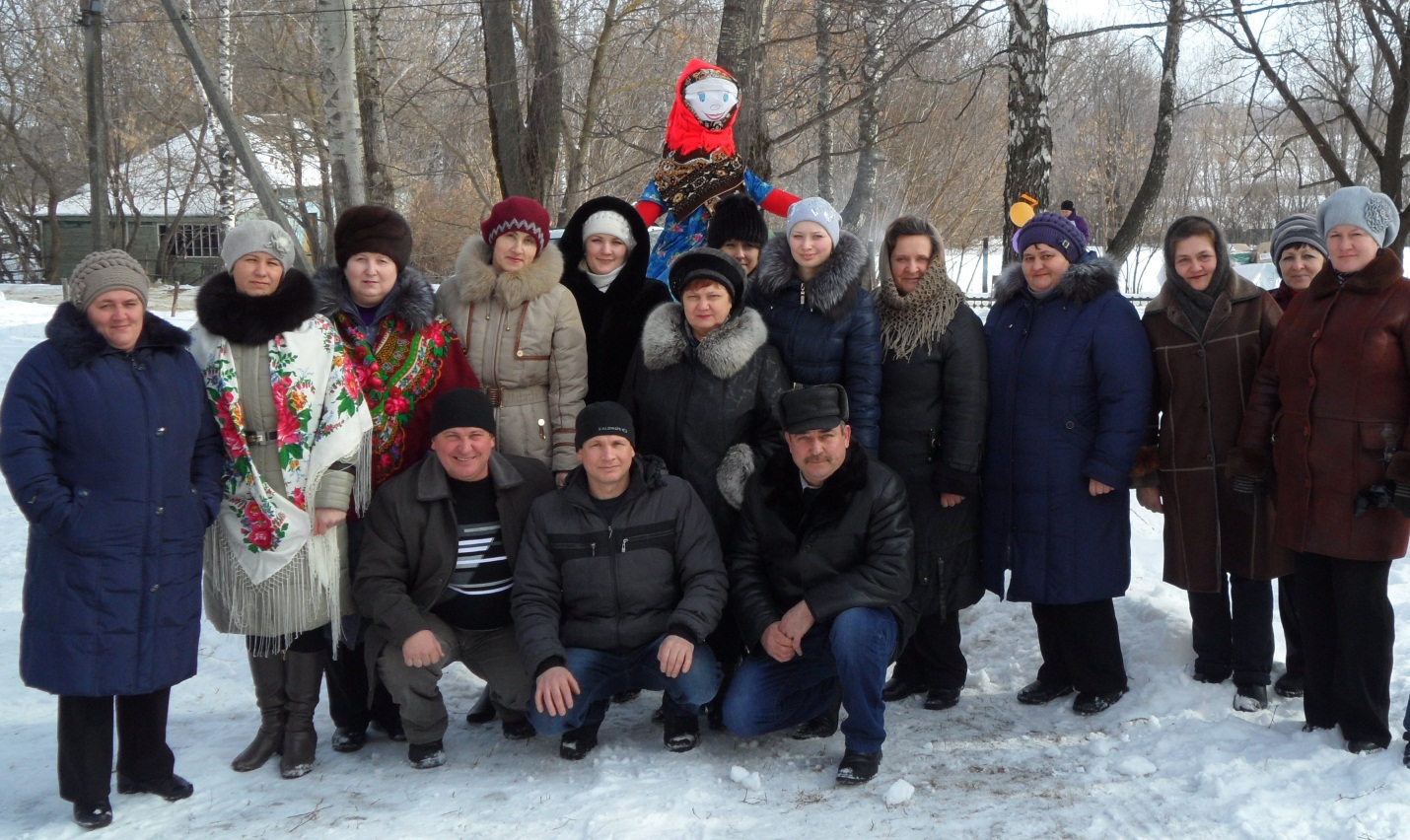 Весёлый праздник Масленица.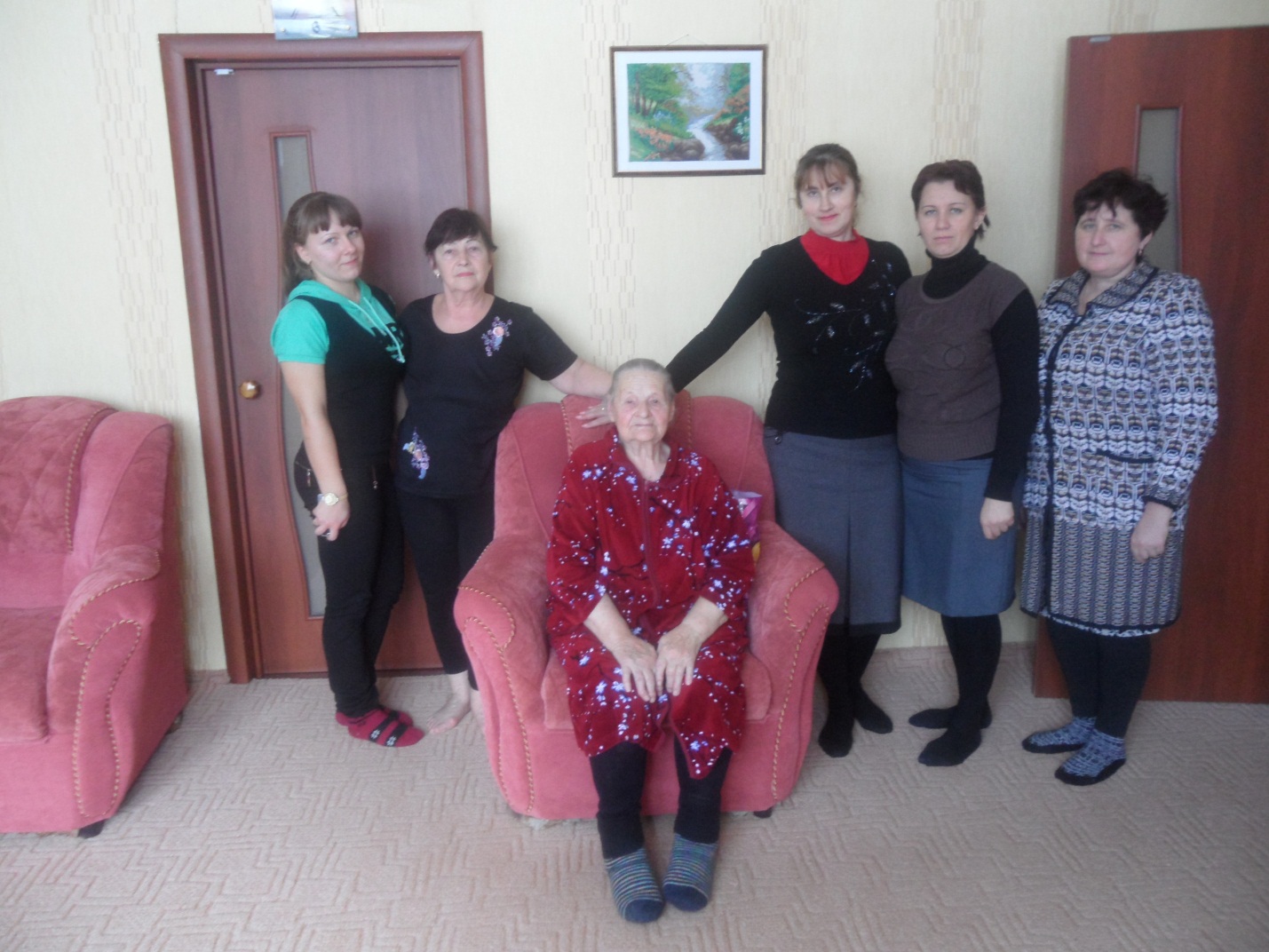 Посещение тружеников тыла.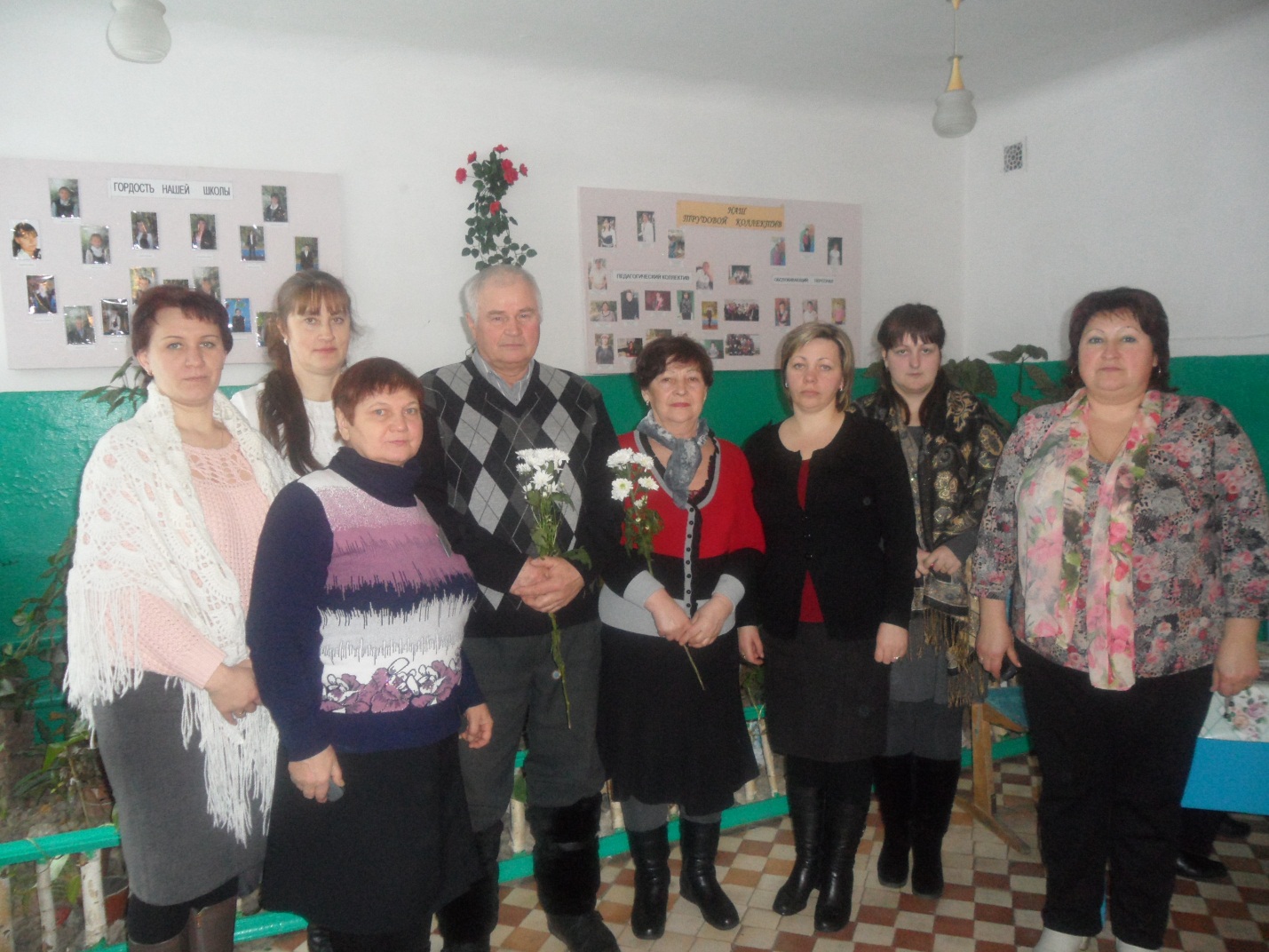 Встреча с ветеранами .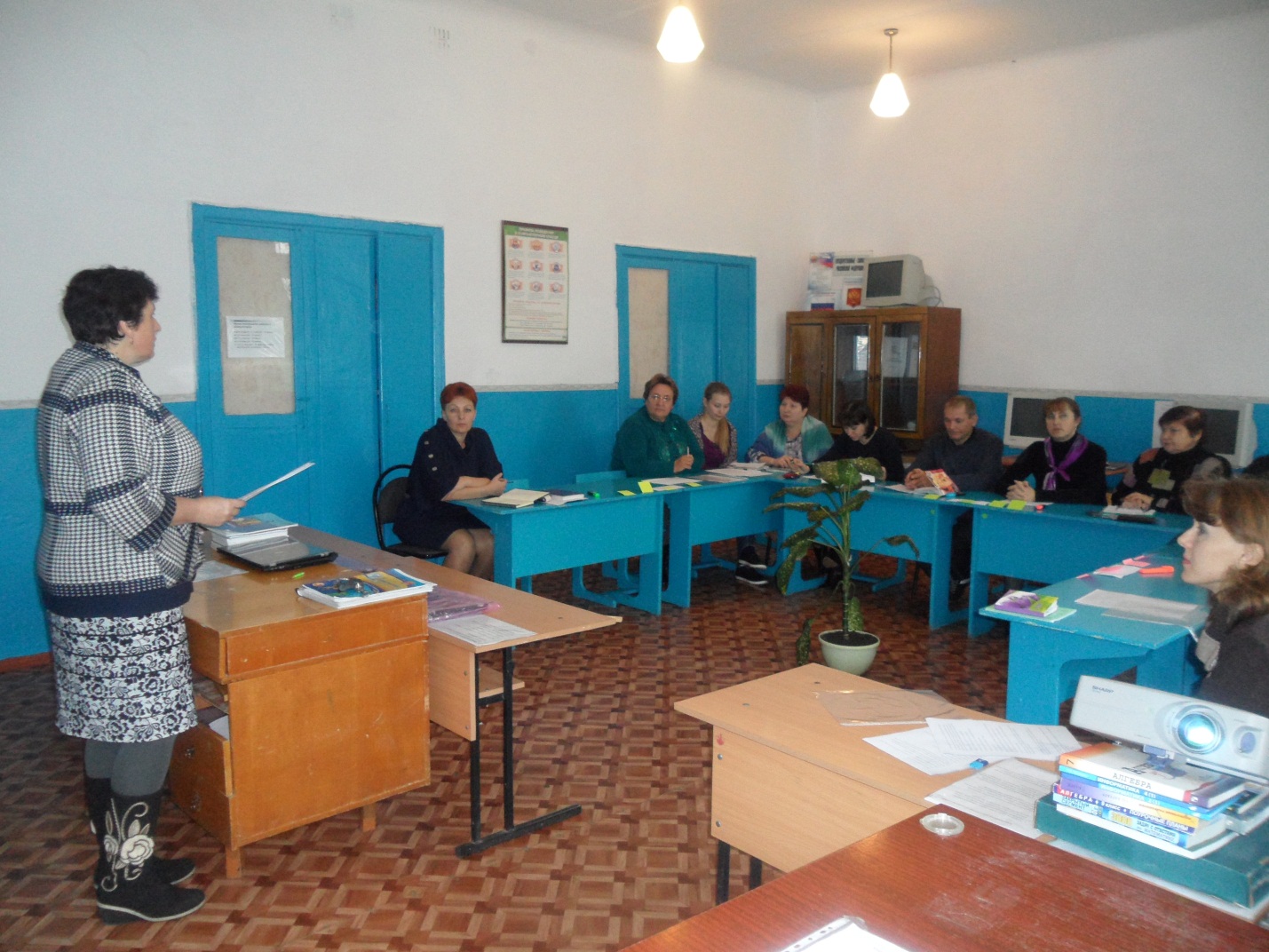 Отчетно-выборное собрание.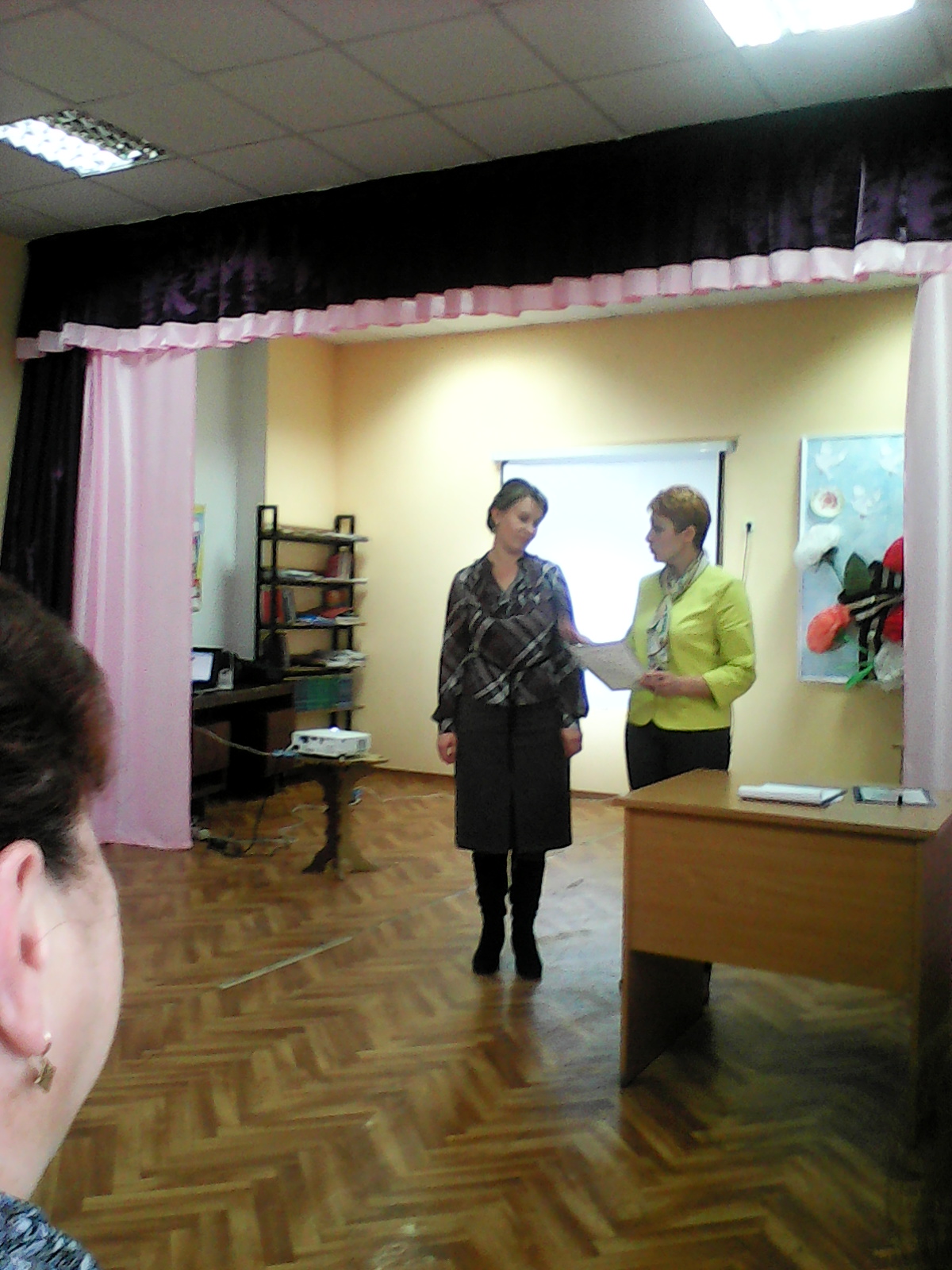 Вручение профсоюзной грамоты директору школы,   социальному-партнеру Калугиной О.А.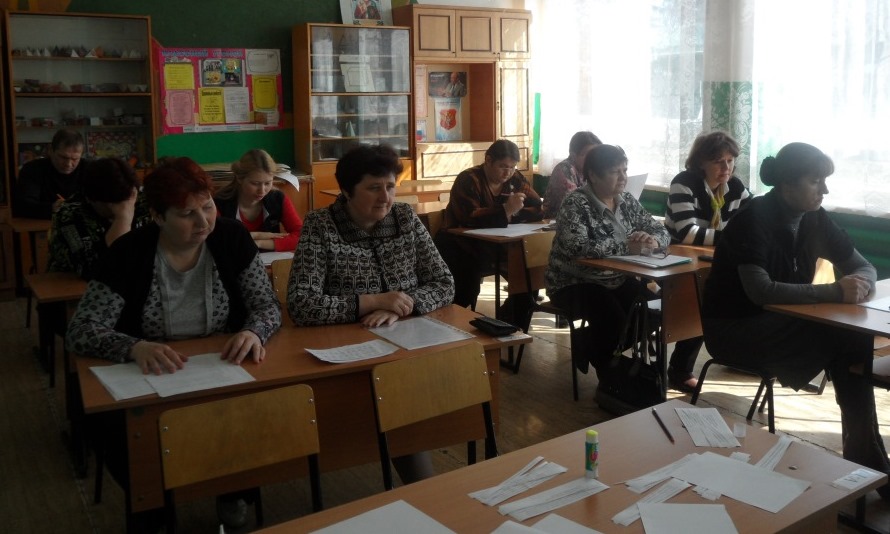  Плановое профсоюзное  собрание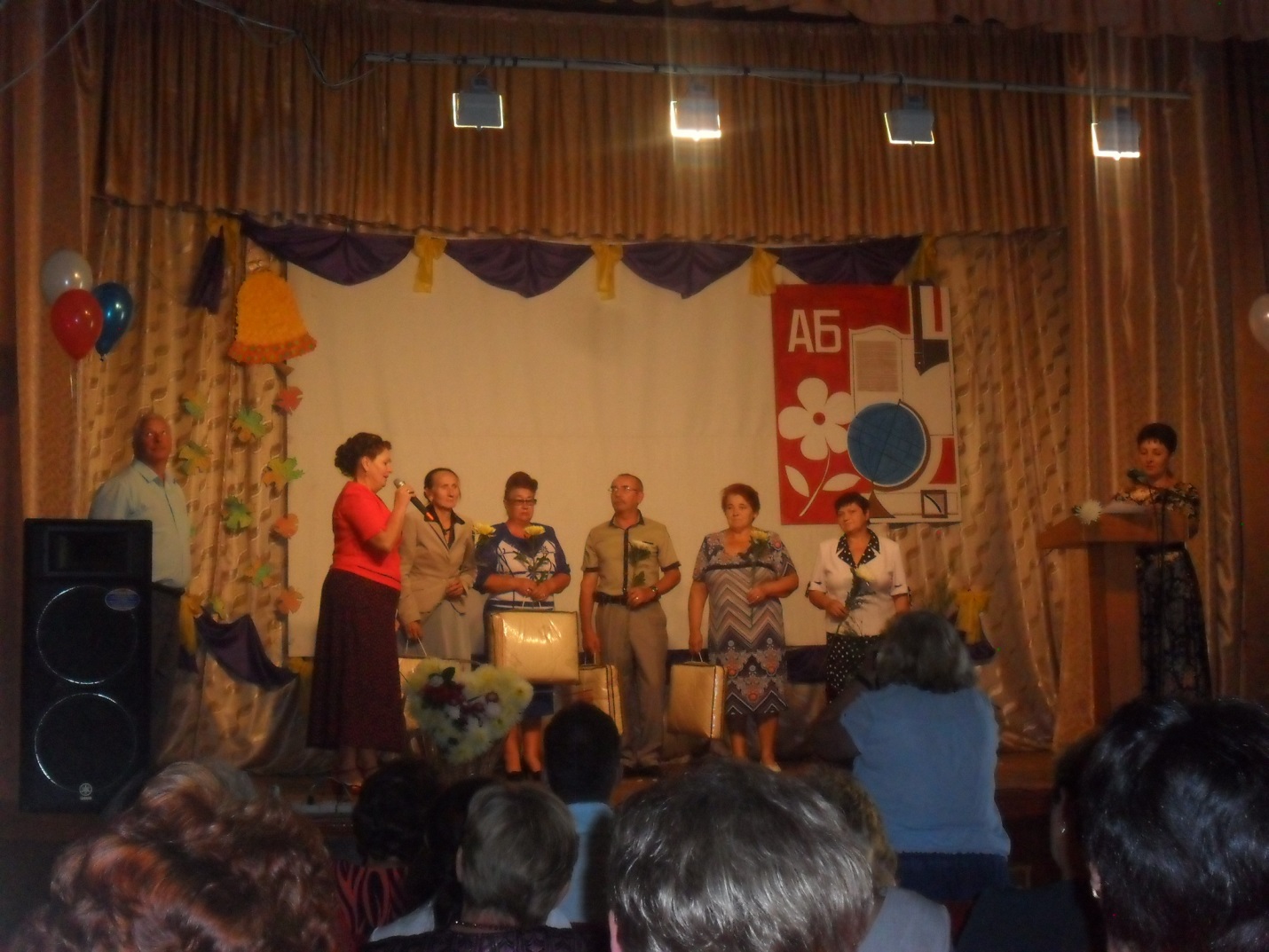 Чествование педагогов , ушедших на заслуженный отдых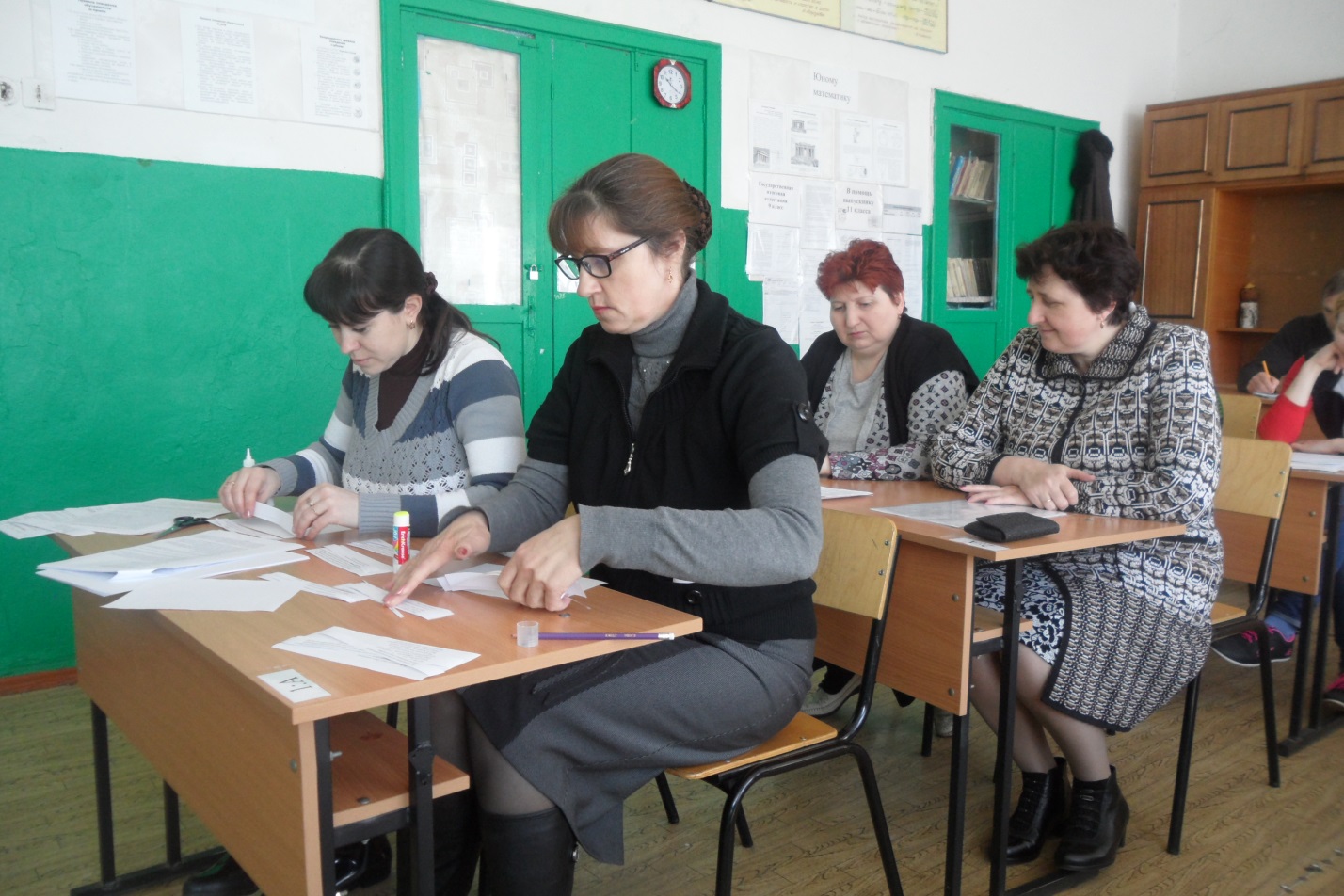 	Заседание профсоюзного кружка